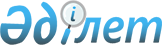 О внесении изменений в приказ Председателя Комитета по статистике Министерства национальной экономики Республики Казахстан от 14 ноября 2014 года № 51 "Об утверждении статистических форм общегосударственных статистических наблюдений по статистике здравоохранения и инструкций по их заполнению"
					
			Утративший силу
			
			
		
					Приказ Председателя Комитета по статистике Министерства национальной экономики Республики Казахстан от 2 декабря 2016 года № 293. Зарегистрирован в Министерстве юстиции Республики Казахстан 28 декабря 2016 года № 14611. Утратил силу приказом Председателя Комитета по статистике Министерства национальной экономики Республики Казахстан от 8 ноября 2017 года № 163 (вводится в действие с 01.01.2018)
      Сноска. Утратил силу приказом Председателя Комитета по статистике Министерства национальной экономики РК от 08.11.2017 № 163 (вводится в действие с 01.01.2018).

      Примечание РЦПИ!

      Вводится в действие с 01.01.2017 г. 
       В соответствии с подпунктами 3) и 8) статьи 12 Закона Республики Казахстан от 19 марта 2010 года "О государственной статистике", а также с подпунктом 260) пункта 17 Положения о Министерстве национальной экономики Республики Казахстан, утвержденного постановлением Правительства Республики Казахстан от 24 сентября 2014 года № 1011, ПРИКАЗЫВАЮ:
      1. Внести в приказ Председателя Комитета по статистике Министерства национальной экономики Республики Казахстан от 14 ноября 2014 года № 51 "Об утверждении статистических форм общегосударственных статистических наблюдений по статистике здравоохранения и инструкций по их заполнению" (зарегистрированный в Реестре государственной регистрации нормативных правовых актов за № 10084, опубликованный в информационно-правовой системе "Әділет" 30 января 2015 года) следующие изменения:
      подпункты 7), 8) пункта 1 изложить в следующей редакции:
      "7) статистическую форму общегосударственного статистического наблюдения "Отчет о травматизме, связанном с трудовой деятельностью, и профессиональных заболеваниях" (код 631112004, индекс 7-ТПЗ, периодичность годовая), согласно приложению 7 к настоящему приказу;
      8) инструкцию по заполнению статистической формы общегосударственного статистического наблюдения "Отчет о травматизме, связанном с трудовой деятельностью, и профессиональных заболеваниях" (код 631112004, индекс 7-ТПЗ, периодичность годовая), согласно приложению 8 к настоящему приказу.";
      приложения 7, 8 изложить в редакции согласно приложениям 1, 2 к настоящему приказу.
      2. Управлению планирования статистической деятельности совместно с Юридическим управлением Комитета по статистике Министерства национальной экономики Республики Казахстан в установленном законодательством порядке обеспечить:
      1) государственную регистрацию настоящего приказа в Министерстве юстиции Республики Казахстан;
      2) в течение десяти календарных дней после государственной регистрации настоящего приказа направление его копий на официальное опубликование в периодических печатных изданиях и информационно-правовой системе "Әділет";
      3) направление копии настоящего приказа в Республиканское государственное предприятие на праве хозяйственного ведения "Республиканский центр правовой информации" для включения в Эталонный контрольный банк нормативных правовых актов Республики Казахстан в бумажном и электронном виде в течение десяти календарных дней со дня государственной регистрации;
      4) размещение настоящего приказа на интернет-ресурсе Комитета по статистике Министерства национальной экономики Республики Казахстан.
      3. Управлению планирования статистической деятельности Комитета по статистике Министерства национальной экономики Республики Казахстан довести настоящий приказ до структурных подразделений и территориальных органов Комитета по статистике Министерства национальной экономики Республики Казахстан для руководства в работе.
      4. Контроль за исполнением настоящего приказа оставляю за собой.
      5. Настоящий приказ подлежит официальному опубликованию и вводится в действие с 1 января 2017 года.
      "СОГЛАСОВАН"   
      Министр здравоохранения и   
      социального развития   
      Республики Казахстан   
      _______________ Т. Дуйсенова   
      5 декабря 2016 года
      2. Өндірістік жарақат оқиғасының (кәсіптік аурудың, уланудың) коды
      Код случая производственной травмы (профзаболевания, отравления)
      17. Жазатайым оқиғаның материалдық зардаптары:
      Материальные последствия несчастного случая:
      Атауы                                Мекенжайы
      Наименование ___________________________ Адрес ______________________
      ___________________________ ____________________________
      Телефон _______________________________
      Электрондық почта мекенжайы (респонденттін)
      Адрес электронной почты (респондента) ________________
      Орындаушы
      Исполнитель ____________________________    _________________________
      тегі, аты және әкесінің аты              телефон
      (бар болған жағдайда)
      фамилия, имя и отчество
      (при его наличии)
      Бас бухгалтер
      Главный бухгалтер ______________________ ____________________________
      тегі, аты және әкесінің аты            қолы
      (бар болған жағдайда)
                        фамилия, имя и отчество                 подпись
      (при его наличии)
      Басшы
      Руководитель ___________________________ ____________________________
      тегі, аты және әкесінің аты            қолы
      (бар болған жағдайда)
                        фамилия, имя и отчество                 подпись
      (при его наличии)
      Мөрдің орны (бар болған жағдайда)
      Место для печати (при наличии)
      Ескертпе:
      Примечание:
      * аталған тармақ Қазақстан Республикасы "Мемлекеттік статистика
      туралы" Заңының 8-бабының 5-тармағына сәйкес толтырылады
      * данный пункт заполняется согласно пункту 5 статьи 8 Закона
      Республики Казахстан "О государственной статистике" Перечень
укрупненных групп, подгрупп, составных
и базовых групп занятий Перечень видов травм*
      Примечание:
      * данная классификация основана на Международной статистической
      классификации болезней и проблем, связанных со здоровьем (МКБ-10)
      ** данные описания являются группировками травм (обобщенным
      наименованием) Перечень пострадавших частей тела Перечень
видов происшествия, приведших к несчастному случаю* Перечень причин несчастного случая* Степень тяжести травмы пострадавшего* Инструкция по заполнению статистической формы
общегосударственного статистического наблюдения
"Отчет о травматизме, связанном с трудовой деятельностью, и
профессиональных заболеваниях"
(код 631112004, индекс 7-ТПЗ, периодичность годовая)
      1. Настоящая инструкция по заполнению статистической формы общегосударственного статистического наблюдения "Отчет о травматизме, связанном с трудовой деятельностью, и профессиональных заболеваниях" (код 631112004, индекс 7-ТПЗ, периодичность годовая) разработана в соответствии с подпунктом 8) статьи 12 Закона Республики Казахстан "О государственной статистике" и детализирует заполнение статистической формы общегосударственного статистического наблюдения "Отчет о травматизме, связанном с трудовой деятельностью, и профессиональных заболеваниях" (код 631112004, индекс 7-ТПЗ, периодичность годовая) (далее – статистическая форма).
      2. Следующие определения применяются в целях заполнения данной статистической формы:
      1) производственная травма со смертельным исходом – производственная травма, ведущая к смерти в течение одного года со дня несчастного случая на производстве, ставшего причиной данной травмы;
      2) производственные (профессиональные) травмы – все травмы, профессиональные заболевания, отравления и иные отрицательные воздействия на здоровье, полученные в результате несчастного случая или иного отрицательного воздействия на здоровье в процессе исполнения трудовых обязанностей с работниками, состоящими в трудовых отношениях с работодателями по которым производилось расследование в текущем году.
      3. Статистическая форма заполняется в соответствии с разделом 4 "Безопасность и охрана труда", главы 20 "Расследование и учет несчастных случаев, связанных с трудовой деятельностью" Трудового Кодекса Республики Казахстан (далее – Трудовой Кодекс) от 23 ноября 2015 года и приказом Министра здравоохранения и социального развития Республики Казахстан от 28 декабря 2015 года № 1055 "Об утверждении форм по оформлению материалов расследования несчастных случаев, связанных с трудовой деятельностью" (зарегистрированный в Реестре государственной регистрации нормативных правовых актов за № 12655).
      Производственная травма со смертельным исходом измеряется как производственная травма, ведущая к смерти в течение одного года со дня несчастного случая на производстве, ставшего причиной данной травмы.
      В статистическую форму включаются данные о несчастных случаях, происшедших на производстве с рабочими, служащими, учащимися и студентами при прохождении практики или выполнения работы на предприятиях, учреждениях, организациях всех форм собственности по которым в соответствии с Трудовым Кодексом был зарегистрирован несчастный случай.
      Учету подлежат все травмы, профессиональные заболевания, отравления и иные отрицательные воздействия на здоровье, полученные в результате несчастного случая или иного отрицательного воздействия на здоровье в процессе исполнения трудовых обязанностей с работниками, состоящими в трудовых отношениях с работодателями, по которым производилось расследование в текущем году.
      Травмы, не связанные с трудовой деятельностью, полученные в результате несчастного случая, в ходе расследования которого установлено, что получены в результате умышленного причинения вреда своему здоровью, в состоянии опьянения алкогольного или наркотического, в результате внезапного ухудшения здоровья пострадавшего, не связанного с воздействием опасных и вредных производственных факторов или в ходе выполнения работ, не связанных с интересами работодателя, и иные повреждения здоровья работника, не оформляются как производственные (профессиональные).
      4. В вопросе 1 указывается фактическое месторасположение юридического лица (подразделения) (независимо от места его регистрации) – область, город, район, населенный пункт, а также наименование и код согласно Номенклатуре видов экономической деятельности (код по ОКЭД) фактически осуществляемого основного вида экономической деятельности юридического лица (подразделения).
      В вопросе 2.1 проставляется номер акта несчастного случая (профзаболевания, отравления).
      В вопросе 2.2 указывается дата несчастного случая (профзаболевания, отравления).
      В вопросе 3 указывается пол пострадавшего, в вопросе 4 - возраст пострадавшего на момент получения травмы (число полных лет).
      В вопросе 5 приводится статус пострадавшего из Классификатора занятий, который указан в Приложении 1 к статистической форме.
      В вопросе 6 указывается, была ли работа сменной согласно пункту 1 статьи 73 Трудового кодекса. При указании ответа "нет", вопрос 7 не заполняется.
      В вопросе 7 указывается смена, в которой произошел несчастный случай согласно пункту 5 статьи 71 Трудового кодекса (раздел заполняется при сменной работе).
      В вопросе 8 указывается физическое состояние больного в момент несчастного случая по заключению судебно-медицинской экспертизы.
      В вопросе 9 указывается код вида травмы. Данная классификация основана на Международной статистической классификации болезней и проблем, связанных со здоровьем (далее - МКБ-10), приведенном в Приложении 2 к статистической форме. (Вид травмы - закрытый перелом - код – S0001. (при множественных травмах предусмотрено заполнение до 5 кодов).
      В вопросе 10 указывается код пострадавшей части тела на основании МКБ-10 приведенной в Приложении 3 к статистической форме (в случае, когда пострадало несколько частей тела предусмотрено заполнение до 5 кодов).
      В вопросе 11 указывается код вида профессионального заболевания. Случай острого профессионального заболевания и отравления на производстве оформляется Актом о несчастном случае на производстве на основании материалов, приведенных в соответствии с Правилами расследования случаев инфекционных и паразитарных, профессиональных заболеваний и отравлений населения, утвержденными приказом Министра национальной экономики Республики Казахстан от 23 июня 2015 года № 440 (зарегистрированный в Реестре государственной регистрации нормативных правовых актов за № 11748), (при наличии нескольких профессиональных заболеваний предусмотрено заполнение до 5 кодов).
      В вопросе 12 указывается код перечня видов происшествия согласно Приложению 4 к статистической форме (Вид происшествия – поражение электрическим током – код 11).
      В вопросе 13 указывается код перечня причин несчастного случая, приведенного в Приложении 5 к статистической форме (Причина несчастного случая – недостатки в обучении безопасным приемам труда, код 18).
      В вопросе 14 указывается код степени тяжести травмы пострадавшего, согласно Приложению 6 к статистической форме (степень тяжести - средняя – код 2). По пострадавшим от профессиональных заболеваний данный вопрос не заполняют за исключением смертельных случаев.
      Потерянное время, указываемое в вопросах 15, 16 измеряется отдельно по каждому случаю производственной травмы, ведущей к временной потере трудоспособности. Оно измеряется как количество календарных дней, в течение которых пострадавшее лицо является временно нетрудоспособным, чтобы оценить тяжесть данной травмы и в рабочих днях.
      Потерянное время измеряется с первого дня после дня, когда произошел несчастный случай, до дня, предшествующего дню возвращения на рабочее место. В случае повторного отсутствия, вызванного конкретной производственной травмой, каждый период отсутствия измеряется согласно вышеуказанному, а число дней, потерянных за каждый период, складывается, что дает общую цифру времени, потерянного в результате данной травмы. Временное отсутствие на работе, если оно не превышает одного дня по причине лечения, не включается в потерянное время.
      Материальные последствия несчастного случая с утратой трудоспособности на один день и более (включая материальные последствия несчастных случаев со смертельным исходом) указываются по строкам 17.1, 17.2, 17.3. Если временная нетрудоспособность у пострадавших продлилась с конца предыдущего года, то в этом случае заполняется только первая строка (для идентификации несчастного случая), дни нетрудоспособности (календарные и рабочие) в отчетном году и, материальные последствия за соответствующий период (выплаты страховых компаний не учитываются).
      5. Представление данной статистической формы осуществляется на бумажном носителе или в электронном формате. Заполнение статистической формы в электронном формате осуществляется посредством использования информационной системы "Сбор данных в on-line режиме", размещенного на интернет-ресурсе Комитета по статистике Министерства национальной экономики Республики Казахстан (www.stat.gov.kz).
					© 2012. РГП на ПХВ «Институт законодательства и правовой информации Республики Казахстан» Министерства юстиции Республики Казахстан
				
Председатель Комитета по
статистике Министерства
национальной экономики
Республики Казахстан
Н. АйдапкеловПриложение 1 к приказу
Председателя Комитета по статистике
Министерства национальной экономики
Республики Казахстан
от 2 декабря 2016 года № 293
Приложение 7 к приказу
Председателя Комитета по статистике
Министерства национальной экономики
Республики Казахстан
от 14 ноября 2014 года № 51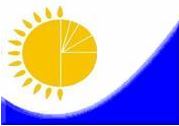 
Мемлекеттік статистика органдары құпиялылығына кепілдік береді
Конфиденциальность гарантируется органами государственной статистики
Мемлекеттік статистика органдары құпиялылығына кепілдік береді
Конфиденциальность гарантируется органами государственной статистики
Мемлекеттік статистика органдары құпиялылығына кепілдік береді
Конфиденциальность гарантируется органами государственной статистики
Қазақстан Республикасы Ұлттық экономика министрлігі Статистика комитеті төрағасының 2014 жылғы 14 қарашадағы № 51 бұйрығына 7-қосымша
Қазақстан Республикасы Ұлттық экономика министрлігі Статистика комитеті төрағасының 2014 жылғы 14 қарашадағы № 51 бұйрығына 7-қосымша
Қазақстан Республикасы Ұлттық экономика министрлігі Статистика комитеті төрағасының 2014 жылғы 14 қарашадағы № 51 бұйрығына 7-қосымша
Жалпымемлекеттік статистикалық байқаудың статистикалық нысаны
Статистическая форма общегосударственного статистического наблюдения
Жалпымемлекеттік статистикалық байқаудың статистикалық нысаны
Статистическая форма общегосударственного статистического наблюдения
Жалпымемлекеттік статистикалық байқаудың статистикалық нысаны
Статистическая форма общегосударственного статистического наблюдения
Қазақстан Республикасы Ұлттық экономика министрлігі Статистика комитеті төрағасының 2014 жылғы 14 қарашадағы № 51 бұйрығына 7-қосымша
Қазақстан Республикасы Ұлттық экономика министрлігі Статистика комитеті төрағасының 2014 жылғы 14 қарашадағы № 51 бұйрығына 7-қосымша
Қазақстан Республикасы Ұлттық экономика министрлігі Статистика комитеті төрағасының 2014 жылғы 14 қарашадағы № 51 бұйрығына 7-қосымша
Аумақтық статистика органына тапсырылады
Представляется территориальному органу статистики
Аумақтық статистика органына тапсырылады
Представляется территориальному органу статистики
Аумақтық статистика органына тапсырылады
Представляется территориальному органу статистики
Статистикалық нысанды www.stat.gov.kz сайтынан алуға болады
Статистическую форму можно получить на сайте www.stat.gov.kz
Статистикалық нысанды www.stat.gov.kz сайтынан алуға болады
Статистическую форму можно получить на сайте www.stat.gov.kz
Статистикалық нысанды www.stat.gov.kz сайтынан алуға болады
Статистическую форму можно получить на сайте www.stat.gov.kz
Мемлекеттік статистиканың тиісті органдарына анық емес бастапқы статистикалық деректерді ұсыну және бастапқы статистикалық деректерді белгіленген мерзімде ұсынбау "Әкімшілік құқық бұзушылық туралы" Қазақстан Республикасы Кодексінің 497-бабында көзделген әкімшілік құқық бұзушылықтар болып табылады.
Представление недостоверных и непредставление первичных статистических данных в соответствующие органы государственной статистики в установленный срок являются административными правонарушениями, предусмотренными статьей 497 Кодекса Республики Казахстан "Об административных правонарушениях".
Мемлекеттік статистиканың тиісті органдарына анық емес бастапқы статистикалық деректерді ұсыну және бастапқы статистикалық деректерді белгіленген мерзімде ұсынбау "Әкімшілік құқық бұзушылық туралы" Қазақстан Республикасы Кодексінің 497-бабында көзделген әкімшілік құқық бұзушылықтар болып табылады.
Представление недостоверных и непредставление первичных статистических данных в соответствующие органы государственной статистики в установленный срок являются административными правонарушениями, предусмотренными статьей 497 Кодекса Республики Казахстан "Об административных правонарушениях".
Мемлекеттік статистиканың тиісті органдарына анық емес бастапқы статистикалық деректерді ұсыну және бастапқы статистикалық деректерді белгіленген мерзімде ұсынбау "Әкімшілік құқық бұзушылық туралы" Қазақстан Республикасы Кодексінің 497-бабында көзделген әкімшілік құқық бұзушылықтар болып табылады.
Представление недостоверных и непредставление первичных статистических данных в соответствующие органы государственной статистики в установленный срок являются административными правонарушениями, предусмотренными статьей 497 Кодекса Республики Казахстан "Об административных правонарушениях".
Мемлекеттік статистиканың тиісті органдарына анық емес бастапқы статистикалық деректерді ұсыну және бастапқы статистикалық деректерді белгіленген мерзімде ұсынбау "Әкімшілік құқық бұзушылық туралы" Қазақстан Республикасы Кодексінің 497-бабында көзделген әкімшілік құқық бұзушылықтар болып табылады.
Представление недостоверных и непредставление первичных статистических данных в соответствующие органы государственной статистики в установленный срок являются административными правонарушениями, предусмотренными статьей 497 Кодекса Республики Казахстан "Об административных правонарушениях".
Мемлекеттік статистиканың тиісті органдарына анық емес бастапқы статистикалық деректерді ұсыну және бастапқы статистикалық деректерді белгіленген мерзімде ұсынбау "Әкімшілік құқық бұзушылық туралы" Қазақстан Республикасы Кодексінің 497-бабында көзделген әкімшілік құқық бұзушылықтар болып табылады.
Представление недостоверных и непредставление первичных статистических данных в соответствующие органы государственной статистики в установленный срок являются административными правонарушениями, предусмотренными статьей 497 Кодекса Республики Казахстан "Об административных правонарушениях".
Мемлекеттік статистиканың тиісті органдарына анық емес бастапқы статистикалық деректерді ұсыну және бастапқы статистикалық деректерді белгіленген мерзімде ұсынбау "Әкімшілік құқық бұзушылық туралы" Қазақстан Республикасы Кодексінің 497-бабында көзделген әкімшілік құқық бұзушылықтар болып табылады.
Представление недостоверных и непредставление первичных статистических данных в соответствующие органы государственной статистики в установленный срок являются административными правонарушениями, предусмотренными статьей 497 Кодекса Республики Казахстан "Об административных правонарушениях".
Мемлекеттік статистиканың тиісті органдарына анық емес бастапқы статистикалық деректерді ұсыну және бастапқы статистикалық деректерді белгіленген мерзімде ұсынбау "Әкімшілік құқық бұзушылық туралы" Қазақстан Республикасы Кодексінің 497-бабында көзделген әкімшілік құқық бұзушылықтар болып табылады.
Представление недостоверных и непредставление первичных статистических данных в соответствующие органы государственной статистики в установленный срок являются административными правонарушениями, предусмотренными статьей 497 Кодекса Республики Казахстан "Об административных правонарушениях".
Статистикалық нысан коды 631112004
Код статистической формы 631112004
Статистикалық нысан коды 631112004
Код статистической формы 631112004
Еңбек қызметімен байланысты жарақаттану және кәсіптік аурулар туралы есеп
Еңбек қызметімен байланысты жарақаттану және кәсіптік аурулар туралы есеп
Еңбек қызметімен байланысты жарақаттану және кәсіптік аурулар туралы есеп
Еңбек қызметімен байланысты жарақаттану және кәсіптік аурулар туралы есеп
Еңбек қызметімен байланысты жарақаттану және кәсіптік аурулар туралы есеп
7-ТПЗ
7-ТПЗ
Отчет о травматизме, связанном с трудовой деятельностью, и профессиональных заболеваниях
Отчет о травматизме, связанном с трудовой деятельностью, и профессиональных заболеваниях
Отчет о травматизме, связанном с трудовой деятельностью, и профессиональных заболеваниях
Отчет о травматизме, связанном с трудовой деятельностью, и профессиональных заболеваниях
Отчет о травматизме, связанном с трудовой деятельностью, и профессиональных заболеваниях
Жылдық
Годовая
Жылдық
Годовая
Есепті кезең
Отчетный период
Есепті кезең
Отчетный период
Есепті кезең
Отчетный период
жыл
год
Заңнамамен белгіленген тәртіпке сәйкес атына жазатайым оқиға тіркелген заңды тұлғалар және (немесе) олардың құрылымдық және оқшауланған бөлімшелері тапсырады.
Представляют юридические лица и (или) их структурные и обособленные подразделения, на которых был зарегистрирован несчастный случай в соответствии с порядком, установленным законодательством.
Заңнамамен белгіленген тәртіпке сәйкес атына жазатайым оқиға тіркелген заңды тұлғалар және (немесе) олардың құрылымдық және оқшауланған бөлімшелері тапсырады.
Представляют юридические лица и (или) их структурные и обособленные подразделения, на которых был зарегистрирован несчастный случай в соответствии с порядком, установленным законодательством.
Заңнамамен белгіленген тәртіпке сәйкес атына жазатайым оқиға тіркелген заңды тұлғалар және (немесе) олардың құрылымдық және оқшауланған бөлімшелері тапсырады.
Представляют юридические лица и (или) их структурные и обособленные подразделения, на которых был зарегистрирован несчастный случай в соответствии с порядком, установленным законодательством.
Заңнамамен белгіленген тәртіпке сәйкес атына жазатайым оқиға тіркелген заңды тұлғалар және (немесе) олардың құрылымдық және оқшауланған бөлімшелері тапсырады.
Представляют юридические лица и (или) их структурные и обособленные подразделения, на которых был зарегистрирован несчастный случай в соответствии с порядком, установленным законодательством.
Заңнамамен белгіленген тәртіпке сәйкес атына жазатайым оқиға тіркелген заңды тұлғалар және (немесе) олардың құрылымдық және оқшауланған бөлімшелері тапсырады.
Представляют юридические лица и (или) их структурные и обособленные подразделения, на которых был зарегистрирован несчастный случай в соответствии с порядком, установленным законодательством.
Заңнамамен белгіленген тәртіпке сәйкес атына жазатайым оқиға тіркелген заңды тұлғалар және (немесе) олардың құрылымдық және оқшауланған бөлімшелері тапсырады.
Представляют юридические лица и (или) их структурные и обособленные подразделения, на которых был зарегистрирован несчастный случай в соответствии с порядком, установленным законодательством.
Заңнамамен белгіленген тәртіпке сәйкес атына жазатайым оқиға тіркелген заңды тұлғалар және (немесе) олардың құрылымдық және оқшауланған бөлімшелері тапсырады.
Представляют юридические лица и (или) их структурные и обособленные подразделения, на которых был зарегистрирован несчастный случай в соответствии с порядком, установленным законодательством.
Тапсыру мерзімі – есепті кезеңнен кейінгі 25 ақпанға (қоса алғанда) дейін.
Срок представления – до 25 февраля (включительно) после отчетного периода.
Тапсыру мерзімі – есепті кезеңнен кейінгі 25 ақпанға (қоса алғанда) дейін.
Срок представления – до 25 февраля (включительно) после отчетного периода.
Тапсыру мерзімі – есепті кезеңнен кейінгі 25 ақпанға (қоса алғанда) дейін.
Срок представления – до 25 февраля (включительно) после отчетного периода.
Тапсыру мерзімі – есепті кезеңнен кейінгі 25 ақпанға (қоса алғанда) дейін.
Срок представления – до 25 февраля (включительно) после отчетного периода.
Тапсыру мерзімі – есепті кезеңнен кейінгі 25 ақпанға (қоса алғанда) дейін.
Срок представления – до 25 февраля (включительно) после отчетного периода.
Тапсыру мерзімі – есепті кезеңнен кейінгі 25 ақпанға (қоса алғанда) дейін.
Срок представления – до 25 февраля (включительно) после отчетного периода.
Тапсыру мерзімі – есепті кезеңнен кейінгі 25 ақпанға (қоса алғанда) дейін.
Срок представления – до 25 февраля (включительно) после отчетного периода.
БСН коды
код БИН
1. Заңды тұлғаның (бөлімшенің) нақты орналасқан орнын көрсетіңіз (оның тіркелген жеріне қарамастан) - облыс, қала, аудан, елді мекен
Укажите фактическое место расположения юридического лица (подразделения) (независимо от места его регистрации) – область, город, район, населенный пункт
Әкімшілік-аумақтық объектілер жіктеуішіне (ӘАОЖ) сәйкес аумақ коды (статистика органының қызметкері толтырады)
Код территории согласно Классификатору административно-территориальных объектов (КАТО) (заполняется работником органа статистики)
Заңды тұлғаның (бөлімшенің) экономикалық қызметінің нақты жүзеге асырылатын түрлерінің коды мен атауын Экономикалық қызмет түрлерінің номенклатурасына (ЭҚЖЖ бойынша код) сәйкес көрсетіңіз
Укажите наименование и код согласно Номенклатуре видов экономической деятельности (код по ОКЭД) фактически осуществляемого основного вида экономической деятельности юридического лица (подразделения)
2.1 жазатайым оқиға актісінің №
№ акта несчастного случая
2.2 жазатайым оқиғаның күні
    дата несчастного случая
2.2 жазатайым оқиғаның күні
    дата несчастного случая
2.2 жазатайым оқиғаның күні
    дата несчастного случая
нөмірі
номер
күні
число
айы
месяц
жылы
год
3. Зардап шегушінің жынысы:
   Пол пострадавшего:
ер
мужской
әйел
женский
4. Жасы (жарақат алған сәтіндегі толық жасының санын көрсету керек)
Возраст (указать число полных лет на момент получения травмы)
5. Кәсіптердің тізбесіне сәйкес зардап шегушінің мәртебесі (коды) (статистикалық нысанға 1-қосымша)
Статус пострадавшего в соответствии с перечнем занятий (код) (приложение 1 к статистической форме)
6. Сіздің жұмысыңыз ауысымды болып табыла ма, соны көрсетіңіз
   Укажите, является ли ваша работа сменной
6. Сіздің жұмысыңыз ауысымды болып табыла ма, соны көрсетіңіз
   Укажите, является ли ваша работа сменной
6. Сіздің жұмысыңыз ауысымды болып табыла ма, соны көрсетіңіз
   Укажите, является ли ваша работа сменной
6. Сіздің жұмысыңыз ауысымды болып табыла ма, соны көрсетіңіз
   Укажите, является ли ваша работа сменной
6. Сіздің жұмысыңыз ауысымды болып табыла ма, соны көрсетіңіз
   Укажите, является ли ваша работа сменной
6. Сіздің жұмысыңыз ауысымды болып табыла ма, соны көрсетіңіз
   Укажите, является ли ваша работа сменной
6. Сіздің жұмысыңыз ауысымды болып табыла ма, соны көрсетіңіз
   Укажите, является ли ваша работа сменной
6. Сіздің жұмысыңыз ауысымды болып табыла ма, соны көрсетіңіз
   Укажите, является ли ваша работа сменной
Иә
Да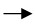 
7-сұрақ
вопрос 7
Жоқ
Нет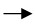 
8-сұрақ
вопрос 8
7. Жазатайым оқиға болған ауысымды көрсетіңіз
Укажите смену, в которой произошел несчастный случай
1
2
3
8. Зардап шегушінің жазатайым оқиға сәтіндегі денсаулық жағдайын (сот-медициналық сараптама қорытындысына сәйкес) белгілеңіз:
Отметьте физическое состояние пострадавшего в момент несчастного случая (согласно заключению судебно - медицинской экспертизы):
8. Зардап шегушінің жазатайым оқиға сәтіндегі денсаулық жағдайын (сот-медициналық сараптама қорытындысына сәйкес) белгілеңіз:
Отметьте физическое состояние пострадавшего в момент несчастного случая (согласно заключению судебно - медицинской экспертизы):
8. Зардап шегушінің жазатайым оқиға сәтіндегі денсаулық жағдайын (сот-медициналық сараптама қорытындысына сәйкес) белгілеңіз:
Отметьте физическое состояние пострадавшего в момент несчастного случая (согласно заключению судебно - медицинской экспертизы):
Иә
Да
  Жоқ
   Нет
8.1. алкогольден масаю
     алкогольное опьянение
8.2. есірткіден масаю
     наркотическое опьянение
8.3. психиканың бұзылуы
     психическое расстройство
9. Статистикалық нысанның 2-қосымшасына сәйкес жарақат түрінің кодын көрсетіңіз
   Укажите код вида травмы в соответствии с приложением 2 к статистической форме
10. Статистикалық нысанның 3-қосымшасына сәйкес зардап шеккен дене мүшелерінің кодын көрсетіңіз
     Укажите код пострадавших частей тела в соответствии с приложением 3 к статистической форме
10. Статистикалық нысанның 3-қосымшасына сәйкес зардап шеккен дене мүшелерінің кодын көрсетіңіз
     Укажите код пострадавших частей тела в соответствии с приложением 3 к статистической форме
10. Статистикалық нысанның 3-қосымшасына сәйкес зардап шеккен дене мүшелерінің кодын көрсетіңіз
     Укажите код пострадавших частей тела в соответствии с приложением 3 к статистической форме
10. Статистикалық нысанның 3-қосымшасына сәйкес зардап шеккен дене мүшелерінің кодын көрсетіңіз
     Укажите код пострадавших частей тела в соответствии с приложением 3 к статистической форме
10. Статистикалық нысанның 3-қосымшасына сәйкес зардап шеккен дене мүшелерінің кодын көрсетіңіз
     Укажите код пострадавших частей тела в соответствии с приложением 3 к статистической форме
11. Кәсіптік ауру түрінің тиісті кодын белгілеңіз 
    Отметьте соответствующий код вида профессионального заболевания
12. Статистикалық нысанның 4-қосымшасына сәйкес оқиға түрінің кодын көрсетіңіз
     Укажите код вида происшествия в соответствии с приложением 4 к статистической форме
13. Статистикалық нысанның 5-қосымшасына сәйкес жазатайым оқиға себебінің кодын көрсетіңіз
    Укажите код причины несчастного случая в соответствии с приложением 5 к статистической форме
14. Статистикалық нысанның 6-қосымшасына сәйкес зардап шегуші жарақатының ауыртпалық дәрежесінің кодын көрсетіңіз
     Укажите код степени тяжести травмы пострадавшего в соответствии с приложением 6 к статистической форме
15. Еңбекке қабілеттілігін жоғалтқан күнтізбелік күндерінің саны
     Число календарных дней потери трудоспособности
16. Еңбекке қабілеттілігін жоғалтқан жұмыс күндерінің саны
     Число рабочих дней потери трудоспособности
17.1. Еңбекке жарамсыздық парағы бойынша төленді, мың теңге
      Выплачено по листку нетрудоспособности, тысяч тенге
17.2. Басқа жұмысқа ауыстырғанда бұрынғы табысқа дейінгі қосымша төлемдердің сомасы, мың теңге
      Сумма доплат до прежнего заработка при переводе на другую работу, тысяч тенге
17.3. Біржолғы жәрдемақылар төленді, мың теңге
      Выплачено единовременных пособий, тысяч тенге
Алғашқы деректерді жариялауға келісеміз*
Согласны на опубликование первичных данных*
Алғашқы деректерді жариялауға келіспейміз*
Не согласны на опубликование первичных данных*Приложение 1
к статистической форме "Отчет о травматизме,
связанном с трудовой деятельностью, и
профессиональных заболеваниях"
(индекс 7-ТПЗ, периодичность годовая)
Код
Наименование
0
Вооруженные силы
1
Руководители (представители) органов власти и управления всех уровней, включая руководителей организаций
2
Специалисты высшего уровня квалификации
3
Специалисты среднего уровня квалификации (вспомогательный персонал)
4
Служащие, занятые подготовкой информации, оформлением документации, учетом и обслуживанием
5
Работники сферы обслуживания, предоставления коммунальных услуг, торговли и родственных видов деятельности
6
Квалифицированные работники сельского, лесного, охотничьего хозяйств, рыбоводства и рыболовства
7
Квалифицированные рабочие крупных и мелких промышленных предприятий, художественных промыслов, строительства, транспорта, связи, геологии и разведки недр
7.1
Рабочие, занятые на горных, горно-капитальных, строительно - монтажных и ремонтно-строительных работах
7.2
Рабочие металлообрабатывающей и машиностроительной промышленности, монетного производства
7.3
Рабочие, занятые изготовлением прецизионных инструментов и приборов, рабочие художественных промыслов и других видов производств в художественной промышленности, рабочие полиграфического производства
7.4
Другие профессии квалифицированных рабочих крупных и мелких промышленных предприятий
7.5
Профессии рабочих транспорта и связи*
7.6
Профессии рабочих, занятых в геологии и разведке недр
8
Операторы, аппаратчики, машинисты установок и машин и слесари - сборщики
8.1
Операторы, аппаратчики и машинисты промышленных установок
8.2
Операторы, аппаратчики, машинисты и слесари-сборщики стационарного оборудования
8.3
Водители и машинисты подвижного оборудования
9
Неквалифицированные рабочие
9.1
Неквалифицированные рабочие сферы обслуживания, предоставления коммунальных услуг, торговли и родственных видов деятельности
9.2
Неквалифицированные рабочие сельского, лесного, охотничьего хозяйств, рыбоводства и рыболовства
9.3
Неквалифицированные рабочие, занятые в промышленности, строительстве, на транспорте, в связи, геологии и разведке недр
9.4
Неквалифицированные рабочие, общие для всех отраслей экономикиПриложение 2
к статистической форме "Отчет о травматизме,
связанном с трудовой деятельностью, и
профессиональных заболеваниях"
(индекс 7-ТПЗ, периодичность годовая)
Код
Описание
T0001
Поверхностные травмы (включая ссадины, водные пузыри (нетермические), ушибы, травмы от поверхностного инородного тела (без больших открытых ран), укусы насекомых (неядовитые) **
T01
Открытые раны, захватывающие несколько областей тела (в том числе, резаные, рваные, колотые раны с проникающим инородным телом, укушенные)
S0001
Закрытые переломы **
S0002
Открытые переломы**
S0009
Другие переломы (с вывихом, со смещением) **
T143
Вывих, растяжение и перенапряжение капсульно-связочного аппарата неуточненной области тела
T058
Травматические ампутации, захватывающие другие области тела в разных комбинациях
T0002
Травмы от сотрясения и травмы внутренних органов (в том числе от взрывной волны, кровоподтеки, травмы от сотрясения, размозжения, рассечения, травматическая гематома, проколы, разрывы и надрывы внутренних органов) **
T0003
Ожоги (термические) (вызванные электронагревательными приборами, электрическим током, пламенем, трением, горячим воздухом и горячими газами, горячими предметами, молнией, радиацией) **
T0004
Химические ожоги**
T0005
Ожоги кипящей жидкостью и паром**
T0006
Обморожения**
T0007
Острые отравления (отрицательные воздействия, резкая реакция на инъекцию, глотание, абсорбция или вдыхание токсических, разъедающих и каустических веществ, включая токсическое воздействие контактов с ядовитыми жидкостями) **
A0001
Инфекции (в том числе кишечные инфекционные болезни, некоторые зоонозы, паразитарные болезни, вирусные инфекции, микозы) **
J0001
Эффекты воздействия радиации**
T67
Эффекты воздействия высокой температуры и света
T68
Гипотермия
T70
Воздействие атмосферного давления и давления воды
T71
Асфиксия
T74
Синдром жестокого обращения (физическая жестокость, психологическая жестокость)
T750
Поражение молнией (шок от поражения молнией, поражение молнией БДУ)
T751
Утопление и не смертельное погружение в воду
T752
Воздействие вибрации (включая резкую потерю слуха)
T754
Воздействие электрического тока (смертельное поражение электрическим током, шок, вызванный электрическим током)
T0098
Некоторые другие травмы**
T0099
Не уточненный вид травмы**Приложение 3
к статистической форме "Отчет о травматизме,
связанном с трудовой деятельностью, и
профессиональных заболеваниях"
(индекс 7-ТПЗ, периодичность годовая)
Наименование
Наименование
A1
Волосистая часть головы, черепная коробка, головной мозг, черепные нервы и сосуды
А2
Ухо (уши)
АЗ
Глаз (глаза)
А4
Зуб, зубы
А5
Другие отмеченные части лицевой стороны
А6
Голова, многочисленные поражения головы
А7
Голова, другие отмеченные части головы, не указанные в других разделах
А8
Голова, не уточненная часть
B1
Задняя часть шеи и надключичная область
В8
Шея, другие уточненные ее части, не указанные в других разделах
В9
Шея, не уточненная часть
C1
Позвоночник и позвонки
С8
Спина, другие уточненные части, не указанные в других разделах
С9
Спина, не уточненная часть
D1
Грудная клетка (ребра, в том числе грудины и грудного отдела позвоночника)
D2
Другие части грудной клетки, в том числе внутренние органы
D3
Нижняя часть таза и живота, в том числе внутренние органы
D4
Наружные половые органы
D7
Туловище, повреждения многих областей
D8
Туловище, другие уточненные части, не указанные в других разделах
D9
Туловище и внутренние органы, не уточненные
E1
Плечо и плечевой пояс
Е2
Рука, в том числе локоть
ЕЗ
Запястье
Е4
Кисть руки
Е5
Большой палец кисти
Е6
Другой палец (другие пальцы)
Е7
Верхние конечности, повреждения многих областей
Е8
Верхние конечности, другие уточненные части, не указанные в других разделах
Е9
Верхние конечности, не уточненные
F1
Бедро и тазобедренный сустав
F2
Голень, в том числе колено
F3
Голеностопный сустав
F4
Стопа
F5
Палец стопы (пальцы стопы)
F6
Нижние конечности, повреждения многих областей
F7
Нижние конечности, другие уточненные части, не указанные в других разделах
F8
Нижние конечности, не уточненные
G1
Общее действие (например, от отравления или инфекции)
G8
Повреждения многих областей тела
Y
Другие поврежденные части тела
Z
Поврежденная часть тела, не уточненнаяПриложение 4
к статистической форме "Отчет о травматизме,
связанном с трудовой деятельностью, и
профессиональных заболеваниях"
(индекс 7-ТПЗ, периодичность годовая)
Код
Наименование
1
Дорожное происшествие на транспорте организации
2
Дорожное происшествие на общественном транспорте
3
Дорожное происшествие на личном транспорте
4
Железнодорожное транспортное происшествие
5
Воздушно-транспортное происшествие
6
Воднотранспортное происшествие
7
Падение пострадавшего
8
Падение пострадавшего с высоты
9
Обрушение, обвалы, падение предметов, материалов, земли и т.д.
10
Воздействие движущихся, разлетающихся, вращающихся предметов и деталей
11
Поражение электрическим током
12
Воздействие экстремальных температур (пожар)
13
Воздействие вредных и опасных производственных факторов и веществ
14
Воздействие ионизирующих излучений
15
Физические перегрузки
16
Повреждение в результате контакта с животными и насекомыми
17
Утопление
18
Убийство или телесное повреждение
19
Повреждение при стихийных бедствиях
20
Профессиональное заболевание и отравление
99
Прочие виды происшествияПриложение 5
к статистической форме "Отчет о травматизме,
связанном с трудовой деятельностью, и
профессиональных заболеваниях"
(индекс 7-ТПЗ, периодичность годовая)
Код
Наименование
1
Повышенная запыленность и загазованность воздуха рабочей зоны
2
Повышенный уровень шума
3
Повышенный уровень вибрации
4
Повышенный уровень ионизирующих излучений
5
Контакт с источниками инфекционных заболеваний (указывается наименование заболеваний)
6
Воздействие на организм человека физических перегрузок
7
Конструктивные недостатки машин, механизмов и оборудования
8
Эксплуатация неисправных машин, механизмов и оборудования
9
Нарушение технологических процессов
10
Нарушение требований безопасности при эксплуатации транспортных средств
11
Нарушение правил автодорожного движения
12
Нарушение правил железнодорожного движения
13
Нарушение правил воздушно-транспортного движения
14
Нарушение правил воднотранспортного движения
15
Аварии
16
Неудовлетворительная организация производства работ
17
Неудовлетворительное техническое состояние зданий, сооружений, содержание территорий и недостатки в организации рабочих мест
18
Недостатки в обучении безопасным приемам труда
19
Необеспеченность или неприменение средств индивидуальной защиты
20
Необеспеченность средствами коллективной защиты
21
Нарушение трудовой и производственной дисциплины
22
Нарушение правил безопасности и охраны труда
23
Нарушение установленного режима труда
24
Грубая неосторожность пострадавшего
99
Прочие причины несчастного случаяПриложение 6
к статистической форме "Отчет о травматизме,
связанном с трудовой деятельностью, и
профессиональных заболеваниях"
(индекс 7-ТПЗ, периодичность годовая)
Код
Наименование
1
Легкая
2
Средняя
3
Тяжелая
4
Умер (погиб)Приложение 2 к приказу
Председателя Комитета по статистике
Министерства национальной экономики
Республики Казахстан
от 2 декабря 2016 года № 293
Приложение 8 к приказу
Председателя Комитета по статистике
Министерства национальной экономики
Республики Казахстан
от 14 ноября 2014 года № 51